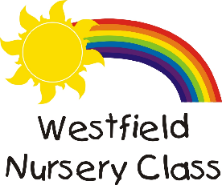 When reading books draw your child’s attention to:The authorThe illustratorThe titleThe blurbThe writingMake a ‘Today is’ chart to hang on the wall and update every day.  Include:*day of the week*date (18th March 2020)*weather picturesHelp your child find things around the house that are taller than them or smaller than them.  They could record this by taking photos of the objects on an ipad or phone.Help your child with counting using every day objects:*coins    *toys*pegs     *socksGive your child two containers and ask them to count the objects from one to another.Use books to extend your child’s conversations:*Before reading ask what the cover tells us.*pause while reading to ask questions to ensure your child is engaged*ask about their favourite part or character at the end.When reading books draw your child’s attention to:The authorThe illustratorThe titleThe blurbThe writingHelp your child host a tea party for all their toys.Help your child find things around the house that are taller than them or smaller than them.  They could record this by taking photos of the objects on an ipad or phone.Help your child with counting using every day objects:*coins    *toys*pegs     *socksGive your child two containers and ask them to count the objects from one to another.Use books to extend your child’s conversations:*Before reading ask what the cover tells us.*pause while reading to ask questions to ensure your child is engaged*ask about their favourite part or character at the end.Encourage your child to help with household chores:*pair socks*sort recycling materials*sort the washing*use the remote controlHelp your child to make a tent or obstacle course.Encourage your child to explore water:*objects that float or sink*use different sized containers to explore measure. Sing the months of the year song and help your child remember when their birthday is.  (you tube has some good cartoon videos).Play match games matching number cards to amounts, either real objects or dots/drawings you draw on a card.Encourage your child to help with household chores:*pair socks*sort recycling materials*sort the washing*use the remote controlEncourage your child to do Zumba or Yoga using youtube or cosmickids.comEncourage your child to explore water:*objects that float or sink*use different sized containers to explore measure. Sing the months of the year song and help your child remember when their birthday is.  (you tube has some good cartoon videos).Play match games matching number cards to amounts, either real objects or dots/drawings you draw on a card.Go on a walk to look for signs of spring:*daffodils*buds on plantsEncourage your child becoming more independent while dressing (coat, jacket, shoes, zip)When reading a familiar story with your child ask your child to tell you the story using the pictures. Make puppets of your child’s favourite story so they can re-tell the story.Make a model using the things in the recycle bin.Encourage your child to count while doing everyday tasks:*on stairs*waiting for a turn*jumping/hoping etcWhen reading new books to your child or when watching a child’s programme stop and ask your child to predict what will happen next.Go on scavenger hunts, with in the house or when out for a walk, look for:*numbers *shapes*coloursGive your child building challenges:*make a tower as tall as your knee, waist, shoulder.*make a bridge for teddy to cross.Days of the Week:*sing the days of the week song (Adams family tune)*talk about what day it is today/yesterday/tomorrow(you tube has some good cartoon videos).